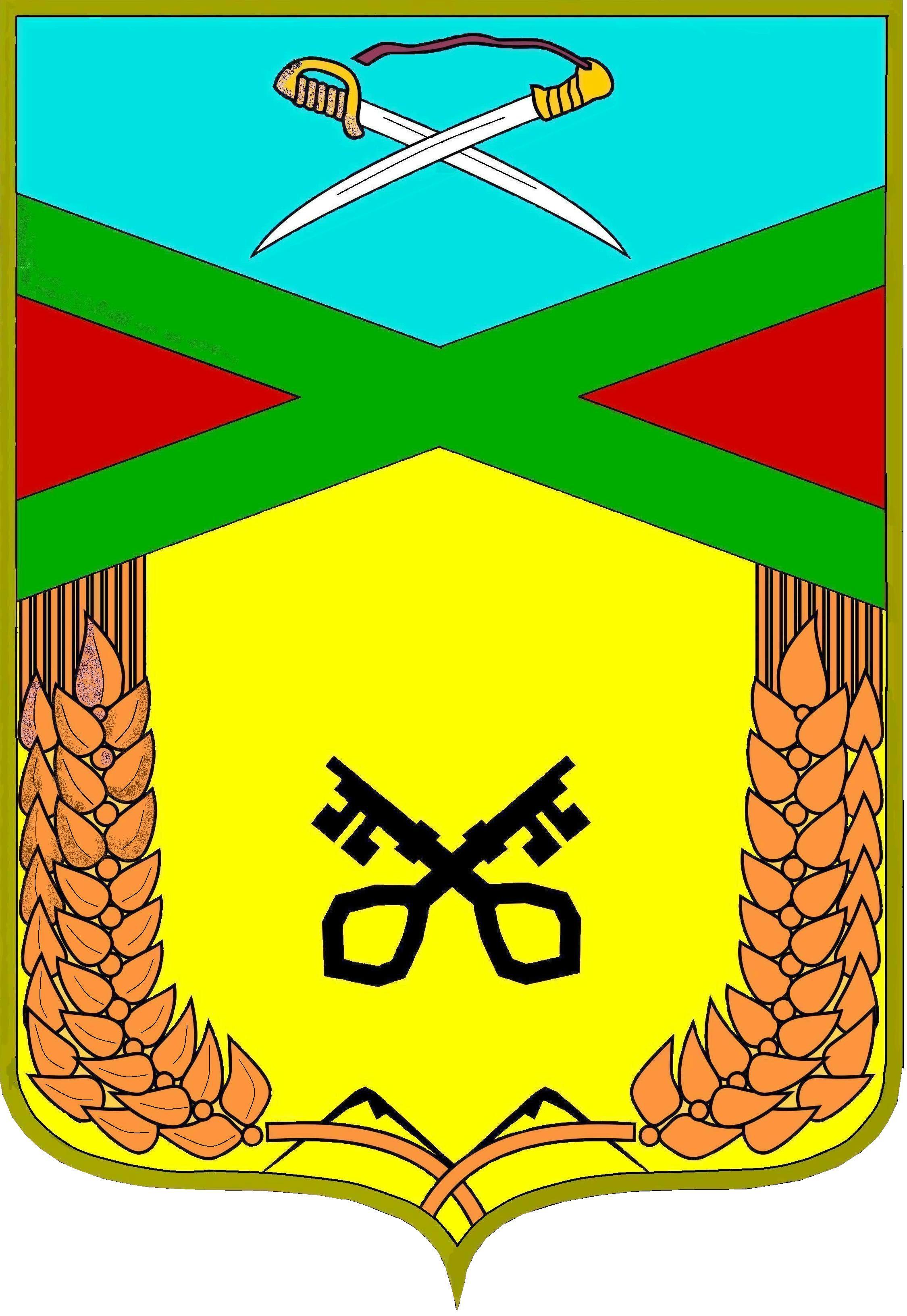 Советсельского поселения «Даурское»Муниципального района «Забайкальский район»РЕШЕНИЕ      05 июля 2016  г.									№  95п.ст. ДаурияО внесении изменений в Регламент Совета Депутатов сельского поселения «Даурское» утвержденное Решением Совета сельского поселения «Даурское» № 39 от 28 ноября 2013 года.На основании Федерального закона от 06.10.2003 № 131-ФЗ «Об общих принципах организации местного самоуправления в Российской Федерации», Устава сельского поселения «Даурское», Совет депутатов сельского поселения «Даурское», решил:1.Внести изменения в Регламент:- п. 4 слова «как правило» исключить, читать правильно «Депутаты совета депутатов осуществляют свои полномочия на непостоянной основе»- п. 29 слова  « и (или) протокольной записи» исключить, читать правильно «Совет депутатов на заседаниях принимает правовые акты нормативного характера в форме решений»;- п. 30 вместо слов « Председатель Совета сельского поселения, депутаты совета депутатов, постоянные комиссии, депутатские группы,собрания (сходы) граждан, общественные организации,политическе партии» читать правильно: « Депутаты  Совета сельского поселения, прокурор района, органы территориального общественного самоуправления, инициативные группы граждан»2. Настоящее решение опубликовать в информационном вестнике «Даурские вести» и на официальном сайте сельского поселения «Даурское».Глава сельского поселения «Даурское»						С.А. Гамов